Name of journal: World Journal of GastroenterologyESPS Manuscript NO: 10684Columns: ORIGINAL ARTICLECase Control StudyIsolation and diagnosis of Helicobacter pylori by a new method: Microcapillary cultureAllahverdiyev AM et al. Diagnosis of Helicobacter pylori by microcapillary cultureAdil M Allahverdiyev, Melahat Bagırova, Reyhan Caliskan, Hrisi Bahar Tokman, Hayat Aliyeva, Gokce Unal, Olga Nehir Oztel, Emrah Sefik Abamor, Hilal Toptas, Pelin Yuksel, Fatma Kalayci, Mustafa Aslan, Yusuf Erzin, Kadir Bal, Bekir S KocazeybekAdil M Allahverdiyev, Melahat Bagırova, Gokce Unal, Olga Nehir Oztel, Emrah Sefik Abamor, Hilal Toptas, Department of Bioengineering, Yildiz Technical University, 34201 Istanbul, TurkeyReyhan Caliskan, Hrisi Bahar Tokman, Pelin Yuksel, Fatma Kalayci, Mustafa Aslan, Bekir S Kocazeybek, Department of Medical Microbiology, Cerrahpasa Faculty of Medicine, Istanbul University, 34098 İstanbul, TurkeyHayat Aliyeva, Department of Microbiology and Immunology, Azerbaijan Medical University, AZ1022 Baku, AzerbaijanYusuf Erzin, Kadir Bal, Department of Gastroenterology, Cerrahpasa Faculty of Medicine, Istanbul University, 34098 İstanbul, TurkeyAuthor contributions: Allahverdiyev AM designed and drafted the research; Kocazeybek BS, Bahar Tokman H contributed to design of the research, assisted in the scientific writing of the paper; Erzin Y and Bal K provided the biopsy samples; Caliskan R, Aliyeva H, Unal G, Oztel ON, Abamor ES, Toptas H, Kalayci F performed all the microbiological procedures; Bagırova M, Aslan M and Yuksel P interpreted the results and reviewed the litteratures. Supported by Yildiz Technical University Scientific Research Projects Coordinatorship, No. 2012-07-04-KAP09Correspondence to: Adil M Allahverdiyev, Professor, Department of Bioengineering, Yildiz Technical University, Yıldız Mh, 34201 Istanbul, Turkey. adilmoglu@gmail.comTelephone: +90-212-3834639  Fax: +90-212-3834625Received: April 14, 2014         Revised: July 26, 2014Accepted: November 8, 2014Published online: AbsractAIM: To investigate the performance of the microcapillary culture method (MCM) in Helicobacter pylori (H. pylori) isolation and diagnosis. METHODS: Microcapillary culture (MC), classical culture (CC), rapide urease (CLO) test, and histopathologic examination (HE) were performed with biopsy samples. Homogenized biopsy samples were loaded into capillary tubes and incubated for 48 h at 37°C without providing a microaerophilic environment. Additionally, three or four loops of the homogenized sample were inoculated in a ready-to-use selective medium (BD) specific for the isolation of H. pylori and incubated at 37ºC in a microaerophilic atmosphere provided by CampyGen (BD). Bacteria reproducing in microcapillary tubes were evaluated in an inverted microscope and also were evaluated after performing a CC with the content. Results obtained by CC, CLO test, and HE were compared with those of MC. The diagnostic performances of the methods used in this study were evaluated for specificity, sensitivity, positive predictive value (PPV), negative predictive value (NPV), and CI.  RESULTS: H. pylori was found positive by CLO test + HE and/or CC culture in 26 patient anthrum and corpus biopsy samples. In 25 (25/26) patient biopsy samples, H. pylori was isolated by MCM, whereas only in 14 (14/26) patient biopsy samples, H. pylori was isolated by CC, CLO test, and HE was found positive in 17 (17/26) patient biopsy samples; comparing the results of the isolation of H. pylori by MCM, CC, CLO test, and HE, the sensitivity of the MCM was found as 96%, the specificity as 80%, the PPV as 83%, the NPV as 95%, and the 95%CI as 0.76 (χ2 = 31.51, P < 0.01) whereas the sensitivity of the CC was found as 54% (χ2 = 19.15, P < 0.01), and the sensitivity of the CLO test and HE were found as 65% (χ2 = 25.26, P < 0.01). CONCLUSION: This new cultivation method of H. pylori has high diagnostic sensitivity compared with CC, HE, and CLO tests. © 2014 Baishideng Publishing Group Inc. All rights reserved.  Key words: Isolation of Helicobacter pylori; Microcapillary culture; Classical culture; New method; ComparisonCore tip: Nowadays, isolation of Helicobacter pylori (H. pylori) from gastric tissues by using classical culture is accepted as the gold standard, according to Maastricht criteria. Additionally, surveillance of increased or decreased minimal ınhibitory concentration values of antimicrobial substances, according to applied treatment policy and geographical regions, may be only possible with the cultivation of bacteria. On the other hand, the diagnostic sensitivity of classical culture is low due to problems in standardization of the medium in order to provide microaerophylic conditions. In this study, for the first time, we report the high diagnostic sensitivity of the microcapillary culture method for diagnosis of H. pylori.Allahverdiyev AM, Bagırova M, Caliskan R, Tokman HB, Aliyeva H, Unal G, Oztel ON, Abamor ES, Toptas H, Yuksel P, Kalayci F, Aslan M, Erzin Y, Bal K, Kocazeybek BS. Isolation and diagnosis of Helicobacter pylori by a new method: Microcapillary culture. World J Gastroenterol 2014; In pressINTRODUCTION Helicobacter pylori (H. pylori) is a Gram-negative, microaerophilic, and spiral-shaped bacterium that affects more than half of human population worldwide and is especially more populated in developing countries. Various difficulties during its diagnosis, evolution of drug resistant strains, and absence of an effective vaccine have resulted in the global spread of H. pylori. H. pylori causes important health disorders such as chronic gastritis, peptic ulcer, gastric cancer, and gastric lymphoma[1-6].There are now several invasive methods for the clinical diagnosis of H. pylori, such as histopathologic examination (HE), rapid urea (CLO) test, and classical culture (CC) as well as noninvasive methods such as serology, 13C-urea breath test, and the stool antigen test[7-9]. Of these methods, the cultivation of H. pylori from gastric biopsies taken from patients is the most specific and most sensitive. However, cultivation of H. pylori requires specific agar and special atmospheric conditions, which hinder its routine use as a diagnostic method. Whereas, histopathologic detection of H. pylori in samples obtained from the stomach, corpus, and antrum was reported to be a more sensitive method than both the CLO test and CC[10]. However, histopathologic detection requires expert pathologists for the accurate examination of the samples.Although a CLO test is economic, fast, and has more than 90% specificity, this method would return negative results in cases having an actively bleeding ulcer and intestinal metaplasia and in patients being treated with proton pump inhibitory (PPI) medications. In addition, this method may also return false-positive results when urease positive bacteria are present in the specimen. For these reasons, the CLO test has lower sensitivity[11-13]. Although the 13C-urea breath test shows high sensitivity for adults, its sensitivity is lower for children and patients at the beginning of the disease. Additionally, it requires the use of gas chromatography and mass spectroscopy, which increase its cost. Serological tests relying on antibody detection have 85% sensitivity and 80% specificity but are considered insufficient for follow-up of the treatment[8-14]. The H. pylori stool antijen test, which is a practicable serological method for detection of the antigen before and after treatment, includes the risk of false negative results for patients that use PPI medications and bismuth derivatives[9-14]. Despite the fact that several invasive and noninvasive methods exist for the diagnosis of H. pylori, none of these have been accepted as a gold standard[15,16]. Since the primary target for the clinical diagnosis of H. pylori is the treatment of patients, following up the development of resistant bacteria strains against conventional antibiotic therapy is important, both for preventing cases that are not responding to current treatment and preventing relapses of the diseases. Surveillance studies to investigate the antimicrobial resistance of H. pylori can be performed by isolating the bacteria[17]. However, the disadvantages of the present culture methods does not allow one to easily perform this type of research[12,15]. Therefore, it is crucial to develop new methods or optimize common methods that are free from these disadvantages.In our previous study, it was demonstrated that one microaerophilic microorganism, Leishmania promastigotes, was rapidly grown by microcapillary culture method (MCM), independent of the number of parasite[18,19]. This method depends on the transfer of a small number of samples into a hematocrit capillary and the detection of microaerophilic microorganisms, which are rapidly grown in this environment. We employ observations of the specific motility characteristics of these microorganisms using a microscope[18,19]. Nowadays, MCM is primarily used for the diagnosis of Leishmaniasis, and it has been found that this method is more specific, sensitive, and economical than conventional culture methods.Since the MCM may yield microaerophilic conditions that are essential for the survival of H. pylori, we suggest that MCM also can be used for the diagnosis and sufficient production of H. pylori. Furthermore, we maintain that growth of the bacteria via MCM could allow for the detection of bacteria in samples that include only a low number of bacteria and could decrease contamination risks that arise from the use of selective media for H. pylori cultivation. However, there have been no studies in the literature demonstrating the growth of H. pylori via MCM. Therefore, as a proof of concept, we investigate for the first time the efficacy of MCM in diagnosis and isolation of H. pylori and compare its diagnostic performance with classical culture, histopathology, and rapid urea tests.MATERIALS AND METHODSPatients and control groupThis diagnostic test study intended for the production of H. pylori using MCM was conducted with dyspeptic patients having endoscopy endication. These patients were admitted to the endoscopy unit of the gastroenterology department (Cerrahpasa School of Medicine) between September and December 2012. The patient and control groups consisted of participants that satisfied the following criteria: no previous infection with H. pylori; no history of gastric surgery; having not taken H. pylori eradication treatment, antibiotic, or antisecretory drug within the last two weeks; having not taken bismuth salts; and without bleeding and clotting disorders. The patient group was formed from patients in which biopsy samples were found positive by at least two diagnostic tests, such as histopathology and rapide urease test and/or CC. The control group was formed of subjects whose biopsy samples were found negative for H. pylori by histopathology and rapide urease test, and/or CC. The present study has been approved by the Istanbul University Cerrahpasa Faculty of Medicine Ethical Committee with the document number: 4548.Sample collection Three antrum and corpus biopsies were taken from the patients, one of which was sent to the pathology laboratory. The remaining two biopsies were placed immediately in tubes containing 20% brucella broth with glucose and were transported to two different laboratories in ice (4°C). CC and rapide urease tests were performed with biopsies transported to the microbiology laboratory of Cerrahpasa Medical Faculty. The other biopsies samples were transported to the bioengineering department of Yildiz Technical University, where they were treated for microcapillary culture. The cultures were independently performed in these two laboratories, and the results were maintained secret until all the subjects had been screened.Classical culture The classical culture was performed in the microbiology laboratory of Cerrahpasa Medical Faculty. Biopsy samples carried in tubes containing 500 μL brucella broth (BD) with 20% glucose were homogenized with a glass rod in the same tube in a laminar flow hood. Three or four loops of this homogenized sample were inoculated in a ready-to-use selective medium (BD) specific for the isolation of H. pylori and containing Columbia agar, 10% defibrined horse blood, 10 mg/L vancomycin, 10 mg/L amphotericin B, 5 mg/L cefsulodin, and 5 mg/L trimethroprim and incubated at 37ºC. The microaerophilic atmosphere was provided by CampyGen (BDGasPack). After an incubation period of 72 h, the colony morphology of bacteria and their Gram-staining characteristics were studied. Convex, semitransparent, 1-2 mm diameter colonies with positive catalase, urease, and oxydase activity were evaluated as H. pylori. Part of these colonies were inoculated into BD containing 20% glycerol and stored at -80°C[14,15]. Microcapillary cultureThe microcapillary culture was performed in laboratories of the bioengineering department of Yildiz Technical University. Microcapillary tubes (ISOLAB) were put in a solution of potassium chromate for 1 h then rinsed with pure water. They were sterilized in a Pasteur oven at 180°C for 1 h. Biopsy samples carried in dry ice, in tubes containing 500 μL brucella broth (Biolife) with 20% glucose, were homogenized with the same method used in CC. In each microcapillary tube, 60 μL of the homogenized sample were transfered, and the ends of the tubes were closed with sterile silicone. The microcapillary tubes were incubated at 37ºC for 48 h, and any CO2 atmosphere provider was not used. After the incubation periode, the end of three capillary tubes were broken in a laminar flow in sterile conditions, and the content was transfered to a ready-to-use selective agar specific for the isolation of H. pylori (BD) and containing Columbia agar, 10% defibrined horse blood, 10 mg/L vancomycin, 10 mg/L amphotericin B, 5 mg/L cefsulodin, and 5 mg/L trimethroprim. The media were incubated at 37ºC in a microaerophilic atmosphere provided by CampyGen. After the incubation periode, convex, semitransparent, 1-2 diameter colonies with positive catalase, urease, and oxydase activity were evaluated as H. pylori. Additionally, a polymerase chain reaction (PCR) performed with the DNA of these strains was used for the confirmation. The standard strain of H. pylori 26695 (ATCC 700392) was used as a control. Invert microscopy After an incubation period of 48 h, microcapillary tubes containing homogenized biopsy samples were removed from the incubator, and their surfaces were cleaned by dry linen. The tube was placed on the microscope table, and the cylindrical surface of the capillary tube was found with a 10 × ocular and 10 × objective (Figure 1). Then using 20 × and 40 × objective, the presence of H. pylori was studied through the tube. Spiral-shaped, flagellated microorganisms with characteristic mouvement to H. pylori were interpreted as H. pylori. PCRH. pylori strains isolated by MCM were confirmed by PCR. For the isolation of the DNA, transparent colonies (1-2 mm in diameter) were collected in 1.5 mL eppendorf tubes containing 1 mL PBS. The eppendorfs were centrifuged at 3000 g for 15 min. DNA extraction was performed with a high pure PCR template preparation kit (Roche Diagnostics GmBH, Germany), according to the manufacturer’s instruction. Hp1 (Forward; 5'CTG GAG AGA CTA AGC CCT CC3') and Hp2 (Revers; 5'ATT ACT GAC GCT GAT TGT GC3') primers belonging to 110 bp of 16srRNA gen region of H. pylori were amplified in a T100 thermal cycler (Biorad, United States)[20]. The PCR content was prepared with PCR Master Mix kit (Fermentas, ThermoFisher Scientific United States) according to the manufacturer’s instruction. In a total of 50 μL of reaction volume, 25 μL PCR Master Mix, 3 μL forward primer, 3 μL reverse primer, 5 μL isolated DNA, and 14 μL PCR grade water were used. The reaction run of the amplification protocol were one cycle of 95ºC for 3 min, 38 cycles of 60ºC for 1 min, and 95ºC for 30 s; one cycle of 72ºC for 3 min. For the electrophoresis, 2% agarose gel was prepared with 0,6 gr agarose, 2 μL ethidium bromide and 30 mL TAE buffer (40 mmol/L Tris-acetate, 1 mmol/L EDTA, pH 8.0). 1 μL 6 × Loading Dye (Fermentas) and 5 μL amplicon were loaded into each well. Additionally, 1 μL of 100 bp DNA ladder, positive and negative controls were loaded into the appropriate well. Then gel was run 20 min in 55 mA and 110 V. Bands were visualized in an UV monitor gel Doc EZ System (Biorad, United States). Bands similar to that of 110 bp band of the positive control were accepted positive. Statistical analysisData were analyzed with SPSS 15.0 statistical software (Statistical Packages for Social Sciences; SPSS Inc., Chicago). Diagnostic performances of methods were calculated with specificity, sensitivity, PPV, NPV, and 95%CI.  RESULTSH. pylori was found positive by CLO test + HE and/or CC in 26 patient anthrum and corpus biopsy samples. In 25 (25/26) patient biopsy samples, H. pylori was isolated by MCM, whereas only in 14 (14/26) patient biopsy samples it was isolated by CC. In 17 (17/26) patient biopsy samples, CLO test and HE were found positive (Table 1).In 25 patient biopsy samples, H. pylori was isolated by MCM, whereas only in 16 (16/25) of them H. pylori was found positive by CLO test and HE, and only in nine (9/25) patient’s biopsy samples H. pylori was isolated by CC. The presence of H. pylori isolated by the MCM was confirmed by at least one more method (Table 1). Comparing the results of the isolation of H. pylori by MCM, CC, CLO test, and HE, the sensitivity of the MCM was found as 96%, the  specificity was found as 80%, the PPV was found as 83%, the NPV was found as 95%, and the ĸ coefficient of concordance was found as 0.76  (χ2 = 31.51, P < 0.01) (Table 2).H. pylori was isolated by CC in 14 (14/26) patient biopsy samples. Nine (9/14) of them were also found positive by MCM, and five (5/14) of them were found positive both by MCM, CLO test, and HE. The sensitivity of the CC was found as 54%, the specificity was found as 100%, the PPV was found as 100%, the NPV was found as 68%, and the ĸ coefficient of concordance was found as 0.54 (χ2 = 19.15, P < 0.01)          (Table 2).H. pylori was found positive by CLO test and HE in a total of 17 patient biopsy samples (17/26). In 11 (11/17) of them, H. pylori was isolated by MCM, and in five (5/17) of them H. pylori was isolated both by MCM and CC. In one patient biopsy samples, H. pylori was not isolated by MCM and CC; it was determined only by CLO test and HE. The sensitivity of the CLO test and HE was found as 65%, the specificity was found as 100%, the PPV was found as 100%, the NPV was found as 74%, and the ĸ coefficient of concordance was found as 0.64 (χ2 = 25.26, P < 0.01) (Table 2).DISCUSSION Invasive and noninvasive tests can be used for the in vitro diagnosis of H. pylori, which has a role in the pathologies of duodenal gastritis, mucosa-associated lymphoid tissue lymphoma, and gastric carsinoma[12,21,22]. The isolation of the bacteria from gastric tissues by CC as a diagnostic tool is problematic due to its low sensitivity[22]. In the CC method, the incubation conditions, optimization of the media ingredients, and contamination problems specific to the biopsy specimen can be cited as the essential problems[12,22]. Although the isolation of H. pylori from gastric tissues by CC was accepted as a reference method, according to Maastricht criteria, due to factors such as late reproduction of the bacteria and low diagnostic sensitivity of the method, it has not been used in the routine diagnosis[22].Although there are difficulties with the CC, viable and active H. pylori strains are a requirement for seveal important research efforts, including cagA-EPIYA-gastric carsinoma research, the determination of antimicrobial resistance patterns, and the development of new treatment options. All of these have highlighted the importance of the culture method[23,24].Due to the importance of H. pylori isolation by culture, the search alternative isolation method is ongoing. In this study, for the first time in the world, the MCM was used for the diagnosis of H. pylori, and its diagnostic performance was evaluated relative to CC, HE, and the CLO test. We found the diagnostic sensitivity of the MCM to be 96%, with a specificity of 80%. The PPV was 83%, the NPV was 95%, and the ĸ coefficient of concordance was 0.76. According to these results, the sensitivity of the MCM was higher than that of CC (54%), HE, and CLO tests (65%). In contrast, the specificity of MCM (80%) is lower than the CC (100%). It has been shown that the sensitivity of the CC is affected by many factors, such as the density of bacteria, contamination, atmospheric environment, the use of antibiotics or PPIs, and the content of medium[12,22]. In our study, the diagnostic sensitivity of the CC was likely subdued because of these factors. In contrast, the MCM was unaffected by these, and, additionally, it was found that it provided a more suitable microaerophilic environment that increased the growth of the bacteria by facilitating its adaptation to the environment. In our previous study, we have shown that Leishmania parasites grow better in a microcapillary environment compared with the classical culture of the parasite[18]. In this case, the microculture, together with higher CO2 concentrations, lower O2 concentrations, and lower pH, ensures the microaerophilic environment necessary for the growth of Leishmania parasites. In addition, the higher parasite load helped to increase the concentration of autocrine growth factors in the medium. We believe that similar factors of the MCM are effective in achieving good H. pylori growth. Blakemore et al[25] and Wolfe et al[26] noted that some of the microaerophilic bacteria (named magnetic bacteria) concentrated in microcapillary tubes, due to changes to their chemotaxis provided by the magnetic forces of intracellular iron particles. Similar factors are likely to be involved in H. pylori growth in microcapillary tubes.The higher diagnostic sensitivity of MCM can be evaluated positively when considering the 11 cases in which the CLO test and HE were found positive and CC was found negative. Thus, these tissue samples were found H. pylori positive by the MCM, and, despite the HE and CLO test also being positive, H. pylori was found negative in the CC, probably because of the low density of bacteria. Although the diagnostic sensitivity of MCM is high, the specificity was lower compared with the CC. In five cases of the control group, H. pylori was found positive by MCM. Although it should be noted that, in these cases, the positive results were also identified by a PCR method. As the molecular methods on the diagnosis of biopsy samples have yet to be fully optimized, these cases were evaluated as H. pylori negative, which classifies these cases as false positives, according to Maastrich diagnostic reference methods. However, these findings suggest that it might be useful to perform future investigations on patients with dyspeptic complaints and a large series of H. pylori negative cases diagnosed by reference methods.Another striking observation from this study is that, in nine biopsy samples returning a HE negative result, H. pylori could be isolated by CC and MCM. Many reports have referred to false negative histopathology results due to inappropiate biopsy region selection, nonhomogenous distribution of bacteria in the tissue, small amounts of bcteria, or due to the presence of a very low contrast difference between the biopsy and H. Pylori[22]. The isolation of H. pylori in these samples increased the diagnostic performance of this method.The CLO test, which was used for the diagnosis of gastritis associated with H. pylori can result in false positives for several reasons: (1) contamination of other urease enzyme producing bacteria; (2) incorrect implementation of the CLO test during endoscopy; (3) temporary decrease of bacteria due to antibiotics and PPIs; and (4) inappropiate biopsy region[22]. Therefore, when used alone, the CLO test has low diagnostic performance. Lee et al[22] in 2013 found that the sensitivity of the CLO test made with either anthrum or corpus samples was 60%-65%. When the test was performed with both anthrum and corpus samples, the sensitivity reached 85%, although this was still lower than that reported for the CC method (91%). Here, the CLO test was found positive in 17 corpus and antrum samples. H. pylori was isolated by CC and MCM in nine samples in which the CLO test result was negative. Thus, we found that MCM outperforms the CLO test in terms of sensitivity in the laboratory diagnosis of H. pylori.In conclusion, our results indicated that this new cultivation method of H. pylori by  microculture is advantageous by its high diagnostic sensitivity compared with CC, HE, and CLO test, and, by itself, produced microaerophilic conditions, which eliminate the need of a microaerophilic environment provider kit and by its property of occupying a very small space in the incubators. Further studies, including a large number of cases with dispeptic complaints, are needed to encourage the routine usage of this new cultivation method for the diagnosis of H. pylori.COMMENTSBackgroundThe isolation of Helicobacter pylori (H. pylori) from gastric tissues by classical culture is problematic due to the need for specific atmospheric incubation conditions and optimization of the media ingredients. In this study, the authors report a new “microcapillary culture” for the  diagnosis and isolation of H. pylori, and they compare its diagnostic performance with classical culture, histopathology, and rapid urea test.Research frontiers	In this study, H. pylori was cultivated in microcapillary tubes, and the diagnostic performance of this new cultivation method was compared with classical culture (CC), histopathologic examination (HE), and rapide urease (CLO) test. This is the first report showing that H. pylori can be isolated and cultivated from gastric tissues by a microculture method, which has a high diagnostic sensitivity. Innovations and breakthroughsIn this study, the microcapillary culture method (MCM) was used for the first time in the world for the cultivation and isolation of H. pylori from gastric tissues. The results showed that, in microcapillary tubes, a higher CO2 concentration, lower O2 concentration, and lower pH ensures the microaerophilic environment necessary for the growth of H. pylori, and this new method has a higher isolation sensitivity than CC, HE, and CLO test.Applications This study showed that H. pylori can be cultivated by MCM without the need of a microaerophilicenvironment provider kit or method. This finding provided a new cultivation method useful for the isolation and diagnosis of H. pylori from gastric tissues.Peer reviewThis study is related with a new cultivation method of H. pylori from gastric tissues. It states that the MCM proposed for the isolation and cultivation of H. pylori from gastric tissues without the need of a microaerophilic environment provider kit or method is more sensitive then CC, HE, and CLO test.REFERENCES 1 Goodwin CS, Mendall MM, Northfield TC. Helicobacter pylori infection. Lancet 1997; 349: 265-269 [PMID: 9014926 DOI: 10.1016/S0140-6736(96)07023-7]2 Correa P, Piazuelo MB. Evolutionary History of the Helicobacter pylori Genome: Implications for Gastric Carcinogenesis. Gut Liver 2012; 6: 21-28 [PMID: 22375167 DOI: 10.5009/gnl.2012.6.1.21]3 Blaser MJ. Ecology of Helicobacter pylori in the human stomach. J Clin Invest 1997; 100: 759-762 [PMID: 9259572 DOI: 10.1172/JCI119588]4 Suzuki H, Saito Y, Hibi T. Helicobacter pylori and Gastric Mucosa-associated Lymphoid Tissue (MALT) Lymphoma: Updated Review of Clinical Outcomes and the Molecular Pathogenesis. Gut Liver 2009; 3: 81-87 [PMID: 20431728 DOI: 10.5009/gnl.2009.3.2.81]5 Erzin Y, Koksal V, Altun S, Dobrucali A, Aslan M, Erdamar S, Goksel S, Dirican A, Kocazeybek B. Role of host interleukin 1beta gene (IL-1B) and interleukin 1 receptor antagonist gene (IL-1RN) polymorphisms in clinical outcomes in Helicobacter pylori-positive Turkish patients with dyspepsia. J Gastroenterol 2008; 43: 705-710 [PMID: 18807132 DOI: 10.1007/s00535-008-2220-7]6 Erzin Y, Koksal V, Altun S, Dobrucali A, Aslan M, Erdamar S, Dirican A, Kocazeybek B. Prevalence of Helicobacter pylori vacA, cagA, cagE, iceA, babA2 genotypes and correlation with clinical outcome in Turkish patients with dyspepsia. Helicobacter 2006; 11: 574-580 [PMID: 17083380 DOI: 10.1111/j.1523-5378.2006.00461.x]7 Guarner J, Kalach N, Elitsur Y, Koletzko S. Helicobacter pylori diagnostic tests in children: review of the literature from 1999 to 2009. Eur J Pediatr 2010; 169: 15-25 [PMID: 19618211 DOI: 10.1007/s00431-009-1033-x]8 Erzin Y, Altun S, Dobrucali A, Aslan M, Erdamar S, Dirican A, Kocazeybek B. Evaluation of two enzyme immunoassays for detecting Helicobacter pylori in stool specimens of dyspeptic patients after eradication therapy. J Med Microbiol 2005; 54: 863-866 [PMID: 16091438 DOI: 10.1099/jmm.0.45914-0]9 Erzin Y, Altun S, Dobrucali A, Aslan M, Erdamar S, Dirican A, Kocazeybek B. Comparison of two different stool antigen tests for the primary diagnosis of Helicobacter pylori infection in turkish patients with dyspepsia. Helicobacter 2004; 9: 657-662 [PMID: 15610080 DOI: 10.1111/j.1083-4389.2004.00280.x]10 Tian XY, Zhu H, Zhao J, She Q, Zhang GX. Diagnostic performance of urea breath test, rapid urea test, and histology for Helicobacter pylori infection in patients with partial gastrectomy: a meta-analysis. J Clin Gastroenterol 2012; 46: 285-292 [PMID: 22392025 DOI: 10.1097/MCG.0b013e318249c4cd]11 Malfertheiner P, Megraud F, O'Morain CA, Atherton J, Axon AT, Bazzoli F, Gensini GF, Gisbert JP, Graham DY, Rokkas T, El-Omar EM, Kuipers EJ. Management of Helicobacter pylori infection--the Maastricht IV/ Florence Consensus Report. Gut 2012; 61: 646-664 [PMID: 22491499 DOI: 10.1136/gutjnl-2012-302084]12 Choi YJ, Kim N, Lim J, Jo SY, Shin CM, Lee HS, Lee SH, Park YS, Hwang JH, Kim JW, Jeong SH, Lee DH, Jung HC. Accuracy of diagnostic tests for Helicobacter pylori in patients with peptic ulcer bleeding. Helicobacter 2012; 17: 77-85 [PMID: 22404437 DOI: 10.1111/j.1523-5378.2011.00915.x]13 Tsuchiya M, Imamura L, Park JB, Kobashi K. Helicobacter pylori urease inhibition by rabeprazole, a proton pump inhibitor. Biol Pharm Bull 1995; 18: 1053-1056 [PMID: 8535394]14 McColl KE. Clinical practice. Helicobacter pylori infection. N Engl J Med 2010; 362: 1597-1604 [PMID: 20427808 DOI: 10.1056/NEJMcp1001110]15 Frenck RW, Fathy HM, Sherif M, Mohran Z, El Mohammedy H, Francis W, Rockabrand D, Mounir BI, Rozmajzl P, Frierson HF. Sensitivity and specificity of various tests for the diagnosis of Helicobacter pylori in Egyptian children. Pediatrics 2006; 118: e1195-e1202 [PMID: 16982805 DOI: 10.1542/peds.2005-2925]16 Koletzko S, Jones NL, Goodman KJ, Gold B, Rowland M, Cadranel S, Chong S, Colletti RB, Casswall T, Elitsur Y, Guarner J, Kalach N, Madrazo A, Megraud F, Oderda G. Evidence-based guidelines from ESPGHAN and NASPGHAN for Helicobacter pylori infection in children. J Pediatr Gastroenterol Nutr 2011; 53: 230-243 [PMID: 21558964 DOI: 10.1097/MPG.0b013e3182227e90]17 Megraud F, Coenen S, Versporten A, Kist M, Lopez-Brea M, Hirschl AM, Andersen LP, Goossens H, Glupczynski Y. Helicobacter pylori resistance to antibiotics in Europe and its relationship to antibiotic consumption. Gut 2013; 62: 34-42 [PMID: 22580412 DOI: 10.1136/gutjnl-2012-302254]18 Allahverdiyev AM, Uzun S, Bagirova M, Durdu M, Memisoglu HR. A sensitive new microculture method for diagnosis of cutaneous leishmaniasis. Am J Trop Med Hyg 2004; 70: 294-297 [PMID: 15031519 DOI: 70/3/294]19 Allahverdiyev AM, Bagirova M, Uzun S, Alabaz D, Aksaray N, Kocabas E, Koksal F. The value of a new microculture method for diagnosis of visceral leishmaniasis by using bone marrow and peripheral blood. Am J Trop Med Hyg 2005; 73: 276-280 [PMID: 16103589]20 Enroth H, Engstrand L. Immunomagnetic separation and PCR for detection of Helicobacter pylori in water and stool specimens. J Clin Microbiol 1995; 33: 2162-2165 [PMID: 7559969]21 Saribas S, Kocazeybek B, Aslan M, Altun S, Seyhun Y, Oner YA, Memisoglu N. Do procalcitonin and C-reactive protein levels have a place in the diagnosis and follow-up of Helicobacter pylori infections? J Med Microbiol 2004; 53: 639-644 [PMID: 15184535 DOI: 10.1099/jmm.0.05398-0]22 Lee HC, Huang TC, Lin CL, Chen KY, Wang CK, Wu DC. Performance of Routine Helicobacter pylori Invasive Tests in Patients with Dyspepsia. Gastroenterol Res Pract 2013; 2013: 184806 [PMID: 24454337 DOI: 10.1155/2013/184806]23 Gisbert JP, Calvet X, O'Connor A, Mégraud F, O'Morain CA. Sequential therapy for Helicobacter pylori eradication: a critical review. J Clin Gastroenterol 2010; 44: 313-325 [PMID: 20054285 DOI: 10.1097/MCG.0b013e3181c8a1a3]24 Megraud F, Coenen S, Versporten A, Kist M, Lopez-Brea M, Hirschl AM, Andersen LP, Goossens H, Glupczynski Y. Helicobacter pylori resistance to antibiotics in Europe and its relationship to antibiotic consumption. Gut 2013; 62: 34-42 [PMID: 22580412 DOI: 10.1136/gutjnl-2012-302254]25 Blakemore RP. Magnetotactic bacteria. Annu Rev Microbiol 1982; 36: 217-238 [PMID: 6128956 DOI: 10.1146/annurev.mi.36.100182.001245]26 Wolfe RS, Thauer RK, Pfennig N. A "capillary racetrack" method for isolation of magnetotactic bacteria. FEMS Microbiol Lett 1987; 45: 31-35 [DOI: 10.1016/0378-1097(87)90039-5]P-Reviewer: Garcia-Elorriaga G, Ghiringhelli PD S-Editor: Gou SX   L-Editor:    E-Editor: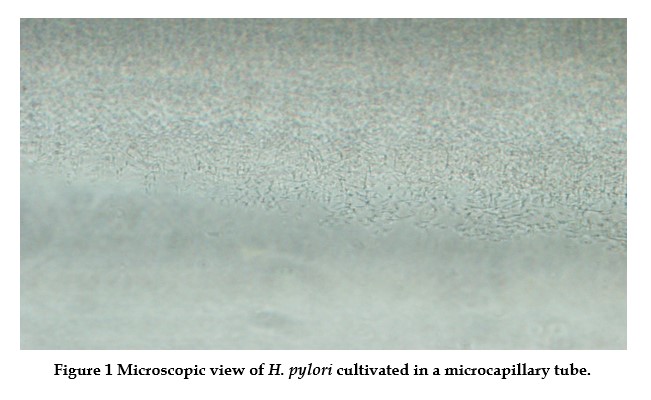 Figure 1 Microscopic view of Helicobacter pylori cultivated in a microcapillary tube.Table 1 Helicobacter pylori isolation results of 26 biopsies tested according to different diagnostic methodsCC: Classical culture; MCM: microcapillary culture method; HE: Histopathologic examination; CLO: Rapid urease test.Table 2 Diagnostic performance parameters of the microcapillary culture method, classical culture, histopathologic examination and rapide urease test1Diagnostic performance parameters of microcapillary culture method (MCM): Sensitivity: %96, specificity : %80, positive predictive value (PPV): 83%, negative predictive value (NPV): 95%, kappa: 0.76; 2Diagnostic performance parameters of classical culture (CC): Sensitivity: 54%, specificity: 100%, PPV: 100%, NPV: 68%, kappa: 0.54; 3Diagnostic performance parameters of histopathologic examination (HE): Sensitivity: 65%, specificity: 100%, PPV: 100%, NPV: 74%, kappa: 0.64; 4Diagnostic performance parameters of rapide urease (CLO) test: Sensitivity: 65%, specificity: 100%, PPV: 100%, NPV: 74%, kappa: 0.64. H. pylori: Helicobacter pylori.BiopsiesCCMCMHECLO1++++2++--3-+++4-+++5++--6++++7-+++8-+++9++--10-+++11++--12-+++13++++14++++15-+++16-+++17++++18++--19-+++20++--21-+++22++--23++--24-+++25++++26--++H. pylori (+) referenceH. pylori (-) controlMCM1+255-121Total2626CC2+14--1226Total2626HE3 and CLO4 test     HE3 and CLO4 test     +17--926Total2626